Уважаемая Татьяна Леонидовна!Направляем Вам для размещения на сайте органов местного самоуправления Кондинского района (http://www.admkonda.ru/adm-programmy.html) публичную декларацию о результатах мероприятий муниципальной программы «Молодежь Кондинского района на 2019-2025 годы и на плановый период до 2030 года».Ответственное лицо – Балин Антон Михайлович, главный специалист отдела молодежной политики администрации Кондинского района, т.8(34677)33-060.Приложение: на 2 л., в 1 экз.Начальник отдела                                                                      С.И. НепомнящихИсполнитель:Балин  Антон Михайловичглавный специалист отдела молодежной политики(834677) 33-060Приложениек письму от 14.02.2019 г. № 50Публичная декларация о результатах реализации мероприятий муниципальной программы «Молодежь Кондинского района на 2019-2025 годы и на период до 2030 года»Исполнитель: ведущий специалист отдела молодежной политики Балин Антон Михайлович, тел. 33-060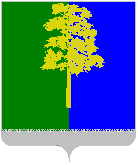 Муниципальное образованиеКондинский районХанты-Мансийского автономного округа - ЮгрыАДМИНИСТРАЦИЯКОНДИНСКОГО РАЙОНАОтдел молодежной политикиПредседателю комитета по информационным технологиям и связиТ.Л. СамареТитова ул., д. 21, Междуреченский,Председателю комитета по информационным технологиям и связиТ.Л. СамареКондинский район, Ханты-МансийскийПредседателю комитета по информационным технологиям и связиТ.Л. Самареавтономный округ - Югра, 628200Председателю комитета по информационным технологиям и связиТ.Л. СамареТелефон / факс (34677) 33-060Председателю комитета по информационным технологиям и связиТ.Л. СамареE-mail: molod@admkonda.ruПредседателю комитета по информационным технологиям и связиТ.Л. Самареhttp://www.admkonda.ruПредседателю комитета по информационным технологиям и связиТ.Л. Самаре14.02.2019 г. № 50Председателю комитета по информационным технологиям и связиТ.Л. Самарена № ______  от _______№ п/пНаименование результата Значение результата (ед. измерения)Срок исполненияНаименование мероприятия (подпрограммы)муниципальной программы, направленного на достижение результатаОбъем финансирования мероприятия (тыс.руб)1234561Сохранение доли молодежи в возрасте от 14 до 35 лет, задействованной в мероприятиях общественных объединенийежегодно не менее 96%2019 - 2025 годы и период до 2030 годаВыплата субсидий муниципальному автономному учреждению «Районный центр молодежных инициатив «Ориентир» на выполнение муниципального задания и иные цели162 238,32Увеличение доли граждан, вовлеченных в добровольческую деятельность.1,692019 - 2025 годы и период до 2030 годаВыплата субсидий муниципальному автономному учреждению «Районный центр молодежных инициатив «Ориентир» на выполнение муниципального задания и иные цели162 238,33Увеличение доли граждан, получивших услуги в негосударственных, в том числе некоммерческих, организациях, в общем числе граждан, получивших услуги в сфере молодежной политики1,0 %2019 - 2025 годы и период до 2030 годаПоддержка социально ориентированных некоммерческих организаций0,04Сохранение доли средств бюджета, выделяемых немуниципальным организациям на предоставление (выполнение) услуг (работ) в сфере молодежной политики в общем объеме средств, предусмотренных на реализацию таких услуг (работ)15 %2019 - 2025 годы и период до 2030 годаПоддержка социально ориентированных некоммерческих организаций0,0